樂善堂楊仲明學校中國語文科 五年級預習自學工作紙 單元九 第七課 《草船借箭》姓名:________________ (     )          日期:_______________班別: _______年級_______班             成績:_______________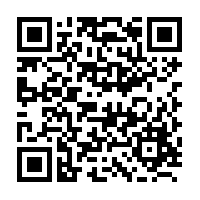 【一】小任務：完成以下的小任務後，在內打。1  聽「啟思小學語文網」上的課文朗讀。 （ 網址：http://trc.oupchina.com.hk/clt/prichi/Audio/bkB.asp）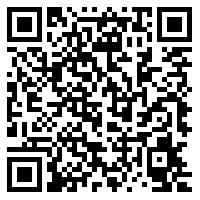 2  讀這篇文章一遍。【二】字詞偵探：找出下列詞語的出現位置和意義。【三】課文探測：根據課文內容，諸葛亮準確預料到哪兩件事？在（  ）裏寫上適當的內容。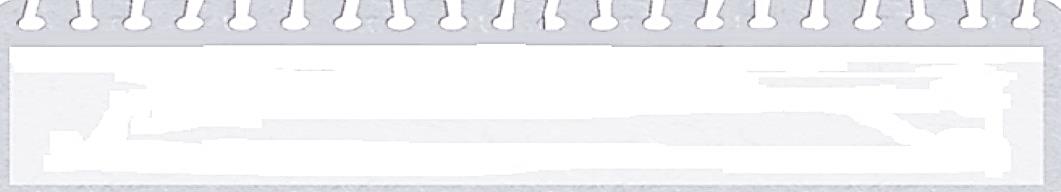 1 第三天會有（        ）。第一頁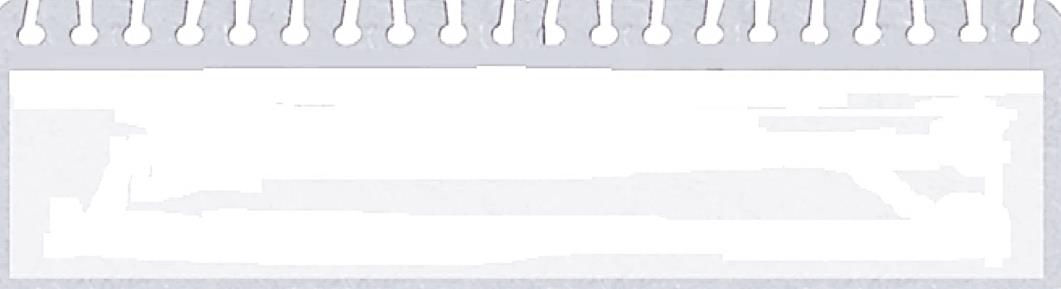 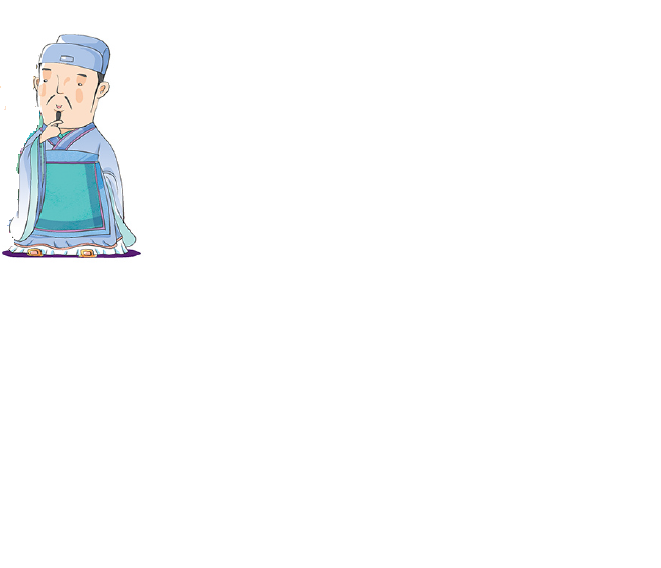 【四】體裁: （  記敍文  /   小說  /   描寫文  ）【五】主旨:     講述諸葛亮                的故事 ，反映三國時代各國之間講求                         ，兵不厭詐的情況，並表現出諸葛亮的智謀和               的性格。【六】字詞運用：從課文裏選出適當的詞語，寫在______上。 觀眾台上，很多人搖旗                 ，為自己支持的球隊打氣。 老師抱起受傷的學生，向着醫療室                 跑去。 他在極短的時間內把任務完成了，讓老闆很                 。第二頁詞語出現位置詞義 一觸即法第　　段 神機妙算第　　段 得逞第　　段